                                                         التاريخ:    /     /QFO-AP-DQ-011رمز   النموذج :اسم النموذج :  متابعة الطلبة المتوقع تخرجهم جامعة فيلادلفيا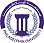 Philadelphia University1رقم الإصدار:   (Revision)الجهة المصدرة:  عمادة التطوير والجودةجامعة فيلادلفياPhiladelphia University2017-12-26تاريخ الإصدار:الجهة المدققة :   مجلس التطوير والجودةجامعة فيلادلفياPhiladelphia University1عدد صفحات  النموذج :الجهة المدققة :   مجلس التطوير والجودةجامعة فيلادلفياPhiladelphia Universityالفصل الدراسي :الكلية: القسم:الرقم الجامعياسم الطالبالمعدل التراكميعدد الساعات المنجزةمنح الدرجة العلمية( نعم / لا )ملاحظاتتوصية رئيس القسم توصية عميد الكلية 